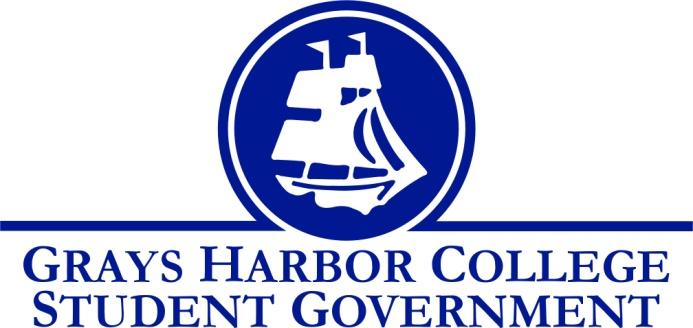 Council Meeting MinutesOctober 30, 2017 @ 1:00 P.M. Call To Order	1:02 PMRoll Call	Liz Allton 	Sage Baker	Taylor Miller 	Christopher Burk 	Andy Gonzales 	Aaron TuttleApproval of AgendaSage motions to approves this week’s agenda along with last week’s minutesTaylor seconds 6-0-0Approval of MinutesNew BusinessStatements from the Gallery   Executive ReportsPresident (Liz Allton) Fall FestivalSurvey235 responsesCanvas pagePublished on the first of the monthMeet w/ the PresidentTomorrow @ 3 PMVice-President (Sage Baker)No report Executive Officer of Government Relations (Christopher Burk)no report Executive Officer of Budget & Finance (Taylor Miller)Budget ReportContingency account is still at $26,050Executive Officer of Community Relations (Andy Gonzales)Affordable Cost for Class MaterialsPromote SurveyDeadline Oct. 312nd WACTCSA Southwest Region meeting Terry Zhou, WACTCSA Southwest RepresentativePierce College Fort SteilacoomAdvisor Report (Aaron Tuttle)Legislative Academy is on November 17-18 and will be leaving by 11:00am to arrive by 12:00pm. I need to hear a final number of who is going and not.All Staff Meeting: The all staff meeting is on Friday at 8:00am please be here on time.Budget Update: In looking at budgets at the end of last year there was over $77,000 that should have been transferred to the Fund Balance account but has not. I have informed Liz and Taylor about it. I have emailed Nick and included Jerad. Jerad informed me that Nick is looking into it.Wednesday, November 1st I will be out in the morning until 12pm or 1pm reviewing VPSS applications. Unfinished BusinessDr. LardnerWe need to follow up with her by creating a list of demands for the division chairs, faculty union and/or e-teamKeith PennerWaiting for updateAnnouncementsExecutive SessionAdjournment 